Reception Home Learning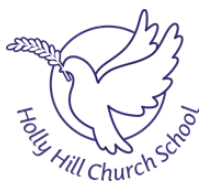 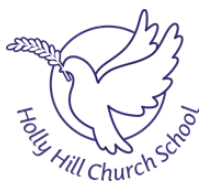 Phonics Phonics Playhttps://new.phonicsplay.co.uk/Username: march20Password: home WB 27/4/20Review SoundsActivityReview Tricky WordsMonday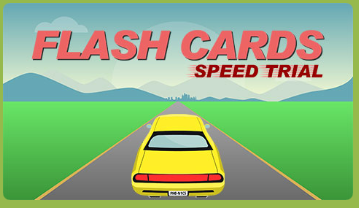 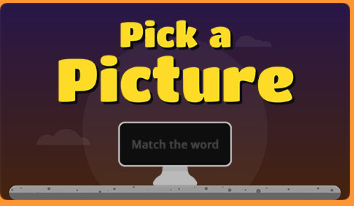 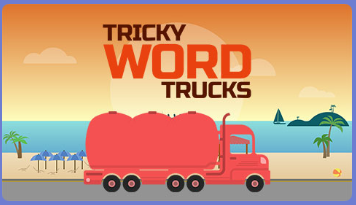 Tuesday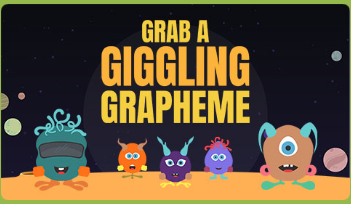 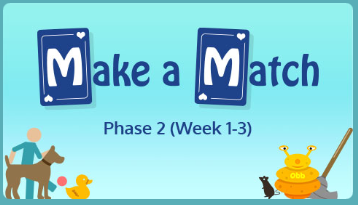 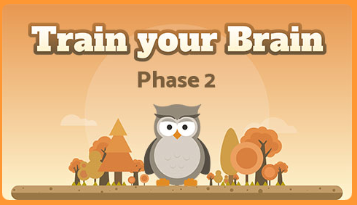 Wednesday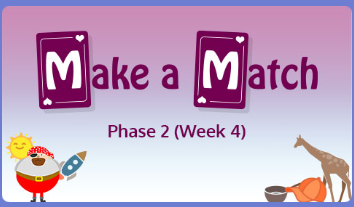 Thursday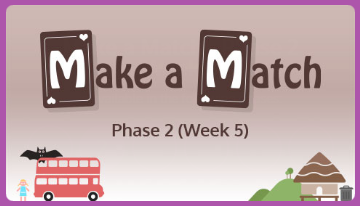 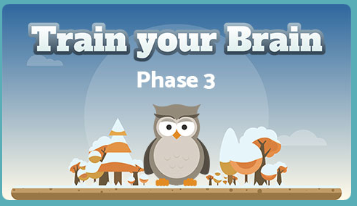 Friday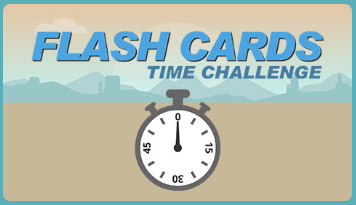 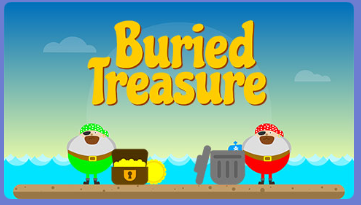 